CHAPTER 51ORGANIZATION AND CONSTRUCTION(REPEALED)SUBCHAPTER 1ORGANIZATION(REPEALED)§601.  Organization(REPEALED)SECTION HISTORYPL 1981, c. 469, §21 (RP). §602.  Stock requirements before articles filed(REPEALED)SECTION HISTORYPL 1981, c. 469, §21 (RP). §603.  Approval of articles; certificates(REPEALED)SECTION HISTORYPL 1971, c. 439, §17 (AMD). PL 1977, c. 694, §665 (AMD). PL 1981, c. 469, §21 (RP). §604.  Organization meeting(REPEALED)SECTION HISTORYPL 1981, c. 469, §21 (RP). §605.  Increase of capital stock(REPEALED)SECTION HISTORYPL 1981, c. 469, §21 (RP). §606.  Approval of location; proceedings(REPEALED)SECTION HISTORYPL 1977, c. 694, §666 (AMD). PL 1981, c. 469, §21 (RP). §607.  Road construction in 3 years required(REPEALED)SECTION HISTORYPL 1981, c. 469, §21 (RP). §608.  Filing map and profile of road(REPEALED)SECTION HISTORYPL 1981, c. 469, §21 (RP). §609.  Location; subscribers' objections; proceedings(REPEALED)SECTION HISTORYPL 1981, c. 469, §21 (RP). §610.  Gauge changed(REPEALED)SECTION HISTORYPL 1981, c. 469, §21 (RP). §611.  Lapsed charter revived(REPEALED)SECTION HISTORYPL 1981, c. 469, §21 (RP). §612.  Legislative incorporation(REPEALED)SECTION HISTORYPL 1981, c. 469, §21 (RP). §613.  Number of directors(REPEALED)SECTION HISTORYPL 1981, c. 469, §21 (RP). §614.  Stock vote called by stockholder(REPEALED)SECTION HISTORYPL 1981, c. 469, §21 (RP). §615.  Roads extended(REPEALED)SECTION HISTORYPL 1981, c. 469, §21 (RP). §616.  Railroad corporations(REPEALED)SECTION HISTORYPL 1971, c. 439, §18 (AMD). PL 1981, c. 469, §21 (RP). §617.  Use of electricity(REPEALED)SECTION HISTORYPL 1981, c. 469, §21 (RP). §618.  Branch or connecting road aided(REPEALED)SECTION HISTORYPL 1981, c. 469, §21 (RP). §619.  Shares in another road(REPEALED)SECTION HISTORYPL 1981, c. 469, §21 (RP). §620.  Holdings increased(REPEALED)SECTION HISTORYPL 1981, c. 469, §21 (RP). §621.  Capital stock increased(REPEALED)SECTION HISTORYPL 1981, c. 469, §21 (RP). §622.  Proceedings before commission(REPEALED)SECTION HISTORYPL 1981, c. 469, §21 (RP). §623.  New stock offerings(REPEALED)SECTION HISTORYPL 1981, c. 469, §21 (RP). §624.  Wrongful stock issue; misapplication of funds or credit(REPEALED)SECTION HISTORYPL 1981, c. 469, §21 (RP). §625.  Powers under existing law not affected(REPEALED)SECTION HISTORYPL 1981, c. 469, §21 (RP). SUBCHAPTER 1-AORGANIZATION(REPEALED)§631.  Approval of location; proceedings(REPEALED)SECTION HISTORYPL 1981, c. 469, §22 (NEW). PL 1987, c. 141, §A5 (RP). §632.  Location; subscribers' objections; proceedings(REPEALED)SECTION HISTORYPL 1981, c. 469, §22 (NEW). PL 1987, c. 141, §A5 (RP). SUBCHAPTER 2REAL ESTATE TAKEN(REPEALED)§651.  Land bought or taken(REPEALED)SECTION HISTORYPL 1987, c. 141, §A5 (RP). §652.  Land for improvements; proceedings(REPEALED)SECTION HISTORYPL 1965, c. 91, §6 (AMD). PL 1981, c. 469, §23 (RPR). PL 1987, c. 141, §A5 (RP). §653.  Change in location(REPEALED)SECTION HISTORYPL 1981, c. 469, §24 (AMD). PL 1987, c. 141, §A5 (RP). §654.  Land taken for change(REPEALED)SECTION HISTORYPL 1987, c. 141, §A5 (RP). §655.  Limitation of right to enter or take land(REPEALED)SECTION HISTORYPL 1987, c. 141, §A5 (RP). §656.  Branch tracks(REPEALED)SECTION HISTORYPL 1981, c. 469, §25 (RPR). PL 1987, c. 141, §A5 (RP). SUBCHAPTER 3DAMAGES(REPEALED)§681.  Estimate of damages; guardian; security for costs(REPEALED)SECTION HISTORYPL 1981, c. 469, §26 (AMD). PL 1987, c. 141, §A5 (RP). §682.  Petitions for assessment of damages(REPEALED)SECTION HISTORYPL 1987, c. 141, §A5 (RP). §683.  Cattle guards and passes; double damages(REPEALED)SECTION HISTORYPL 1987, c. 141, §A5 (RP). §684.  Award of damages; terms and conditions(REPEALED)SECTION HISTORYPL 1987, c. 141, §A5 (RP). §685.  Commissioners' report of damages and rights of parties; notice(REPEALED)SECTION HISTORYPL 1975, c. 431, §15 (AMD). PL 1987, c. 141, §A5 (RP). §686.  Appeals; notice and proceedings(REPEALED)SECTION HISTORYPL 1987, c. 141, §A5 (RP). §687.  Deposit of damages, interest and costs(REPEALED)SECTION HISTORYPL 1987, c. 141, §A5 (RP). §688.  When damages not paid(REPEALED)SECTION HISTORYPL 1987, c. 141, §A5 (RP). §689.  Service of process and notice(REPEALED)SECTION HISTORYPL 1987, c. 141, §A5 (RP). §690.  Breach of injunction(REPEALED)SECTION HISTORYPL 1987, c. 141, §A5 (RP). SUBCHAPTER 4MUNICIPAL AID TO CONSTRUCTION(REPEALED)§711.  Construction aid; proceedings(REPEALED)SECTION HISTORYPL 1987, c. 141, §A5 (RP). §712.  Payment of loan(REPEALED)SECTION HISTORYPL 1987, c. 141, §A5 (RP). §713.  Call for meetings in cities and proceedings(REPEALED)SECTION HISTORYPL 1987, c. 141, §A5 (RP). §714.  Only one vote a year on same question(REPEALED)SECTION HISTORYPL 1987, c. 141, §A5 (RP). §715.  Town agents may vote on town stock(REPEALED)SECTION HISTORYPL 1987, c. 141, §A5 (RP). §716.  Citizens eligible as directors(REPEALED)SECTION HISTORYPL 1987, c. 141, §A5 (RP). SUBCHAPTER 5CONTRACTOR'S LABORERS PROTECTED(REPEALED)§741.  Liability of railroads for payment of laborers(REPEALED)SECTION HISTORYPL 1987, c. 141, §A5 (RP). SUBCHAPTER 6INSPECTION AND SUPERVISION(REPEALED)§771.  Railroads examined; annual report(REPEALED)SECTION HISTORYPL 1977, c. 341, §5 (RP). §772.  Certificate of safety for passenger trains(REPEALED)SECTION HISTORYPL 1965, c. 91, §7 (AMD). PL 1977, c. 341, §6 (RP). §773.  Experienced engineer to examine bridges(REPEALED)SECTION HISTORYPL 1977, c. 341, §7 (RP). §774.  Managers notified when road unsafe(REPEALED)SECTION HISTORYPL 1977, c. 341, §7 (RP). §775.  Court proceedings for noncompliance(REPEALED)SECTION HISTORYPL 1977, c. 341, §7 (RP). §776.  Passenger trains prohibited from running unsafe roads(REPEALED)SECTION HISTORYPL 1977, c. 341, §7 (RP). §777.  Disagreement of connecting roads as to passengers and freight(REPEALED)SECTION HISTORYPL 1981, c. 469, §27 (RP). §778.  Award before court; exemptions; binding effect(REPEALED)SECTION HISTORYPL 1981, c. 469, §27 (RP). §779.  Station grounds not to be taken by another company(REPEALED)SECTION HISTORYPL 1981, c. 469, §28 (AMD). PL 1987, c. 141, §A5 (RP). §780.  Use of passenger stations(REPEALED)SECTION HISTORYPL 1981, c. 469, §29 (AMD). PL 1987, c. 141, §A5 (RP). §781.  Station erected(REPEALED)SECTION HISTORYPL 1977, c. 694, §667 (AMD). PL 1981, c. 469, §30 (RP). §782.  Site and kind of station(REPEALED)SECTION HISTORYPL 1981, c. 469, §31 (RP). §783.  Refusal to comply with commission order(REPEALED)SECTION HISTORYPL 1981, c. 469, §31 (RP). §784.  Costs assessed to losing party(REPEALED)SECTION HISTORYPL 1981, c. 469, §31 (RP). SUBCHAPTER 7CROSSINGS AND BRIDGES(REPEALED)§811.  Crossing of public ways(REPEALED)SECTION HISTORYPL 1971, c. 593, §21 (AMD). PL 1981, c. 456, §A119 (RP). §812.  Ways raised or lowered; course altered(REPEALED)SECTION HISTORYPL 1971, c. 593, §21 (AMD). PL 1981, c. 456, §A119 (RP). §813.  Discontinuance of railroad crossings(REPEALED)SECTION HISTORYPL 1971, c. 593, §17 (AMD). PL 1981, c. 456, §A119 (RP). §814.  Damages for neglect(REPEALED)SECTION HISTORYPL 1981, c. 456, §A119 (RP). §815.  Bridges over canals or railroads; repairs; proceedings where unsafe conditions(REPEALED)SECTION HISTORYPL 1981, c. 456, §A119 (RP). §816.  Temporary crossings(REPEALED)SECTION HISTORYPL 1975, c. 242, §1 (AMD). PL 1981, c. 456, §A119 (RP). §817.  Crossing signs on each side of track; whistle and bell(REPEALED)SECTION HISTORYPL 1981, c. 456, §A119 (RP). §818.  Precautions at crossings(REPEALED)SECTION HISTORYPL 1971, c. 202 (RPR). PL 1975, c. 242, §2 (AMD). PL 1981, c. 456, §A119 (RP). §819.  Crossings kept open part of year; expense apportioned(REPEALED)SECTION HISTORYPL 1975, c. 242, §3 (AMD). PL 1981, c. 456, §A119 (RP). §820.  Company to erect and maintain bridge guards(REPEALED)SECTION HISTORYPL 1973, c. 210 (AMD). PL 1977, c. 341, §8 (RP). PL 1981, c. 456, §A119 (RP). §821.  Signboards at grade crossings; ringing of engine bells(REPEALED)SECTION HISTORYPL 1975, c. 71 (AMD). PL 1975, c. 242, §4 (AMD). PL 1975, c. 745, §21 (AMD). PL 1979, c. 297 (AMD). PL 1981, c. 456, §A119 (RP). §822.  Failure to comply; damages(REPEALED)SECTION HISTORYPL 1977, c. 234, §3 (AMD). PL 1981, c. 456, §A119 (RP). §822-A.  Right of entry(REPEALED)SECTION HISTORYPL 1975, c. 242, §5 (NEW). PL 1981, c. 456, §A119 (RP). §823.  Railroads crossing each other; application, notice and hearing(REPEALED)SECTION HISTORYPL 1977, c. 341, §9 (RP). PL 1981, c. 456, §A119 (RP). §824.  Crossing over railroad already built; application, notice and hearing(REPEALED)SECTION HISTORYPL 1977, c. 341, §9 (RP). PL 1981, c. 456, §A119 (RP). §825.  Plant railroad defined(REPEALED)SECTION HISTORYPL 1977, c. 341, §10 (AMD). PL 1981, c. 456, §A119 (RP). §826.  Bridges erected by municipalities maintained(REPEALED)SECTION HISTORYPL 1971, c. 593, §21 (AMD). PL 1981, c. 456, §A119 (RP). §827.  Report of decisions and copies to parties interested(REPEALED)SECTION HISTORYPL 1977, c. 341, §11 (AMD). PL 1981, c. 456, §A119 (RP). PL 1981, c. 469, §32 (AMD). PL 1981, c. 698, §171 (RP). The State of Maine claims a copyright in its codified statutes. If you intend to republish this material, we require that you include the following disclaimer in your publication:All copyrights and other rights to statutory text are reserved by the State of Maine. The text included in this publication reflects changes made through the First Regular and First Special Session of the 131st Maine Legislature and is current through November 1. 2023
                    . The text is subject to change without notice. It is a version that has not been officially certified by the Secretary of State. Refer to the Maine Revised Statutes Annotated and supplements for certified text.
                The Office of the Revisor of Statutes also requests that you send us one copy of any statutory publication you may produce. Our goal is not to restrict publishing activity, but to keep track of who is publishing what, to identify any needless duplication and to preserve the State's copyright rights.PLEASE NOTE: The Revisor's Office cannot perform research for or provide legal advice or interpretation of Maine law to the public. If you need legal assistance, please contact a qualified attorney.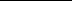 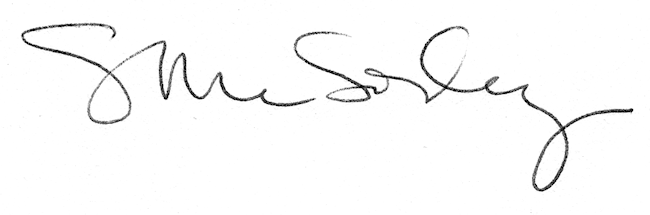 